Pre-Calculus Mathematics 12Chapter 1 TestName: __________________________________________			         Date: _________											Mr. FormaranTrue or False									         	         (5 marks)________ a. A finite sequence is a function for which the domain is the subset of natural numbers: {1, 2, 3, … n}________ b. The integer k is called index of the sum, which shows where the summation starts.		The integer n shows where the summation ends________ c. The formula tn = a + (n – 1) d is used for arithmetic sequence.________ d. The indicated sum of the terms of a sequence is called series________ e. The formula Sn =      (a + l) or =     [2a + (n – 1) d] is used for arithmetic series________ f. The number r is called the common ratio of the geometric sequence________ g. The nth term of a geometric sequence with common ratio has the form tn = arn-1 ________ h. The formulas 			or		       can be used for geometric series________ i. In summation, an arithmetic series has its variable in the base.		A geometric series has its variable in the exponent.________ j. The formula		   , /r/ < 1 or  -1 < r < 1 Section 1.1										(4 marks)1. 	Find the sum of the sequence:	6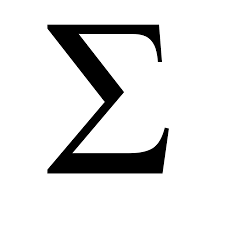 						    (4k – k)				           	           k = 12.	Find the 21st term of the arithmetic sequence 3, 5, 7, 9, …3. 	The 6th term of an arithmetic sequence is 30, and the 11th term is 50. Find the 1st term.4. 	Find x so that 2x, 11 – x, 3x + 1 are consecutive terms of an arithmetic sequence.Section 1.2										(4 marks)1. 	Find the sum of the positive integers from 1 to 143 inclusive.2.	Find the sum of the first 25 terms of the arithmetic series 12 + 16 + 20 + …3. 	Write 8 + 11 + 14 + 17 + … + 80 in summation notation.4. Find 2 arithmetic means between 16 and 43.Section 1.3										(4 marks)1. 	For geometric sequence 7, 14, 28, 56, … , find the common ratio.2. 	a. 	Find the 10th term of the geometric sequence 5, 10, 20, 40.	b. 	Find the 10th term of 16 384, 8 192, 4 096, 2 048.3. 	The 5th term of a geometric sequence is 1024 and the 11th term is 16. Find the 14th term.Section 1.4										(4 marks)								         n									ark-1								       k = 11.	Find the sum of the geometric series 0.25 + 0.5 + 1 + 2 + … + 2562. 	Find the sum of the first 10 terms of geometric series 20 + 10 + 5 + 2.5 + …3.	Find the sum of the geometric series    6						         4(3)n-1				           	               k = 14. 	Write the geometric series 2 + 4 + 8 + 16 + 32 + 64 + 128, using sigma notation with the index k=1Section 1.5										(4 marks)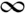 1.	Find the sum of the infinite geometric series -10 +  5  - 2.5  + 1.25 … 2. 	Find the sum 				       5 (0.5)k-1			 k = 13.	Write the repeating decimal 0.12 as fraction4. 	Solve for x:				       xk = 0.75			 k = 1Self-EvaluationPlease rate yourself in each skill/statement1234Section 1.1Section 1.1Section 1.1Section 1.1Section 1.1I understand the arithmetic sequenceI can solve question/problem about arithmetic sequenceI can explain how I solved a question/word problemI can make my own example about arithmetic sequenceSection 1.2Section 1.2Section 1.2Section 1.2Section 1.2I understand the arithmetic seriesI can solve question/problem about arithmetic seriesI can explain how I solved a question/word problemI can make my own example about arithmetic seriesSection 1.3Section 1.3Section 1.3Section 1.3Section 1.3I understand the geometric sequenceI can solve question/problem about geometric sequenceI can explain how I solved a question/word problemI can make my own example about geometric sequenceSection 1.4Section 1.4Section 1.4Section 1.4Section 1.4I understand the geometric seriesI can solve question/problem about geometric seriesI can explain how I solved a question/word problemI can make my own example about geometric seriesSection 1.5Section 1.5Section 1.5Section 1.5Section 1.5I understand the infinite geometric seriesI can solve question/problem about infinite geometric seriesI can explain how I solved a question/word problemI can make my own example about infinite geometric seriesParticipation and InterestParticipation and InterestParticipation and InterestParticipation and InterestParticipation and InterestI feel confident in all sections of chapter 1I am happy with my performance in this chapterI participate in classroom discussionI answer diligently the homework/sI ask clarification when I don’t understandI come for help during lunch time/after-school hoursI think I need more examples to fully understand each section of the chapterThe pacing of the lessons are too fast for meI think I need to come for help during lunch and after-school hourOthers: _______________________________________________________Question/Comment/Suggestion:Question/Comment/Suggestion:Question/Comment/Suggestion:Question/Comment/Suggestion:Question/Comment/Suggestion: